Lewisville West Side Swim Center 				SUMMER 2018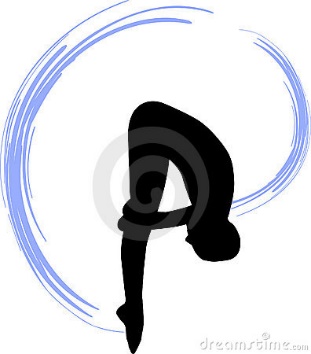 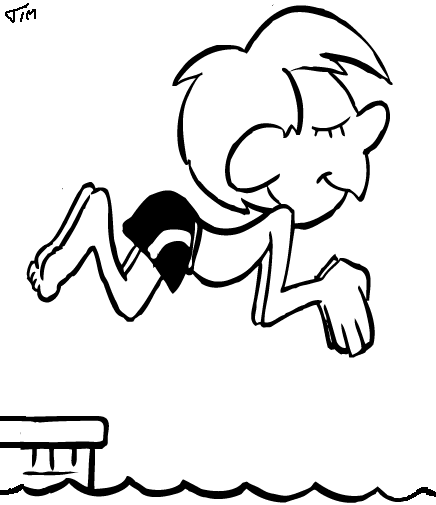 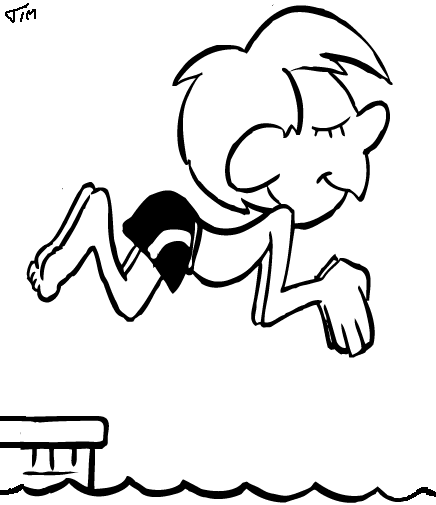 GC Divers							Springboard Diving LessonsAll Students must have an AAU number. If you do not have an AAU number, there is an additional 1x $16 registration fee.Registration information: Name ___________________________________________________   Birthday (mm/dd/yyyy) __________________________Address: _________________________________________________  city: _____________________  zip: _________________Email address for confirmation:  _____________________________________________________ Phone: __________________Session: ___________   Time preference: ____________________   Beginner: _____, Returning student _____, Payment options: Check ___________, Cash ____________, or online payment request _____________.    AAU registration Needed Y/NMail payment to: GC Divers 1101 Crockett Ct, Southlake, TX 76092 or request an online payment option. All classes will be held at the LISD West Side Aquatics center – 1750 Duncan Lane, Lewisville, TX 75028. Additional information available at www.gcdivers.com. For specific questions, please email gcdivers@msn.com. Age Session DatesClass timesPriceSession DatesClass timesPriceChildren 6-16Session 1June 4- June 14Mon through Thurs 2 weeks     9:00-9:45     9:45-10:30     10:30-11:15     11:15-12:00$96Session 1E EveningJune 4-June 27 Mon & Wed2 days a week for 1 mo. 4:45-5:305:30-6:15$96Children 6-16Session 2June 18- June 28Mon Through Thurs                  2 weeks     9:00-9:45     9:45-10:30     10:30-11:15     11:15-12:00$96Super Session Session 1S June 4, 12, 21, 28 4:00-5:30$96Children 6-16Session 3July 16- July 26Mon through Thurs                  2 weeks     9:00-9:45     9:45-10:30     10:30-11:15     11:15-12:00             $96Session 2E EveningJuly 2-July 30 Mon & Wed 2 days a week for 1 mo.4:45-5:30        5:30-6:15$96Children and Adult  45 Minute privates availableScheduled between 9:00am and 12:00pm$5545 Minute privates availableScheduled between4:00- 6:00             $55